START-UP FUND FOR SAFE, ORDERLY AND REGULAR MIGRATION MIGRATION MULTI-PARTNER TRUST FUNDTerms of ReferenceMarch 2019IntroductionMigration governance is one of the most urgent and profound tests of international cooperation in our time. The majority of migrants move between countries in a safe, orderly and regular manner, and migration itself is overwhelmingly positive for migrants and communities both of origin and destination, bringing with it added prosperity, innovation and progress.   Yet migration when unregulated presents challenges for all communities, often leaving migrants vulnerable to abuse and exploitation. There are an estimated 258 million international migrants, a number that has grown by 49% since 2000, yet has remained close to 3.4% of the world’s population for some time. Women comprise 48% of all international migrants.  The number of migrants worldwide is likely to continue to increase, with demographic trends coupled with forces such as the impacts of climate change contributing to its increase.Adopted by the United Nations General Assembly in December 2018, the Global Compact for Safe, Orderly and Regular Migration (Global Compact) is a “non-legally binding, cooperation framework that … fosters international cooperation among all relevant actors on migration, acknowledging that no State can address migration alone, and upholds the sovereignty of States and their obligations under international law”.  The Global Compact recognizes that migration is best governed through enhanced international cooperation including, as indicated therein, through the principles of a whole-of-society and a whole-of-government approach.  Acknowledging the sovereign prerogative of States to determine their own migration policies in accordance with their obligations under international law, the Global Compact identifies ways to enhance opportunities for safe, orderly and regular migration, while minimizing factors that compel irregular movement or cause or exacerbate vulnerability at different stages of migration. The Global Compact also recognizes migration as relevant for all seventeen Sustainable Development Goals of the 2030 Agenda for Sustainable Development if we are to truly leave no one behind and encourages approaches to migration that will benefit all communities: of origin, transit and destination, as well as migrants themselves.   The Global Compact focuses equally on migration in all its dimensions, recognizing the interplay between migration and development, being rooted in the 2030 Agenda for Sustainable Development, and encouraging approaches to migration that will benefit all communities: of origin, transit and destination, as well as migrants themselves.Recognizing the complexity of addressing some of migration’s challenges, the need to maximize its benefits, and that each State’s migration priorities may differ, the Global Compact calls for the establishment of a capacity-building mechanism (CBM) to promote enhanced bilateral, regional and multilateral cooperation in the field of migration. It will be established in the United Nations, fully supported by the United Nations Network on Migration (Network), a collaborative community of United Nations entities with a focus on migration, under the strategic guidance and direction of an Executive Committee and with IOM serving as Coordinator and Secretariat.  A key component of the CBM is the ‘start-up fund’ for initial or complementary financing for projects to support Member States’ implementation of the Global Compact.  The fund will be referred to as the Start-Up Fund for Safe, Orderly and Regular Migration (Migration MPTF). Rationale and Fund's Functions:The recognition in the Global Compact of the need for the Start-Up Fund for Safe, Orderly and Regular Migration is an acknowledgement that as the first ever global United Nations cooperative framework on international migration, it would benefit from support by a financing mechanism to assist Member States in the way that best meets their own national objectives, while upholding international law.  In embedding this call in a resolution of the General Assembly, Member States recognize both the importance of this Migration MPTF and afford it the strongest possible foundations. Recalling that the success of the Global Compact rests on “mutual trust, determination and solidarity of States to fulfil the objectives and commitments contained in this Global Compact” (paragraph 14), the Migration MPTF is the only funding mechanism fully dedicated to supporting collective action on migration and ensuring that such trust, determination and solidarity amongst States and with other stakeholders can be fostered to ensure safe, orderly and regular migration.    Heeding the call of the Global Compact to be implemented at local, national, regional and global levels, the Migration MPTF will support initiatives at all levels. As the Migration MPTF will be embedded in the United Nations Network on Migration, it will contribute to ensuring robust, coordinated, inclusive and coherent United Nations system-wide support to Member States in their implementation, follow-up and review of the Global Compact, while avoiding fragmentation in delivering on the 23 objectives of the Global Compact.  IOM, as the Coordinator of the Network and host of its Secretariat, will work closely with Network members to ensure coordination with other funding instruments and activities on migration, while avoiding duplication of efforts and building on existing initiatives.   The Migration MPTF will be both an initial and complementary source of support, open to a multitude of partners to provide contributions.  The Fund will seek synergies and collaborate with bilateral funding instruments, as well as other pooled funding mechanisms such as those supporting the implementation of the country-based United Nations Development Assistance Frameworks (UNDAF).  Complementarity between the Migration MPTF and UNDAF funds will help realize the intrinsic link between the Global Compact and the achievement of all seventeen SDGs and particularly with respect to target 10.7 which calls on States to “facilitate orderly, safe, and responsible migration and mobility of people, including through implementation of planned and well-managed migration policies”. The Migration MPTF will emphasize the 10 key guiding principles of the Global Compact while also incorporating the following key critical points in its design: National ownership: The Migration MPTF will adhere to the Global Compact’s key principle of national sovereignty, that Member States will determine their own tailored policies and plans to support their implementation of the Global Compact according to their unique migratory and contexts.  The Fund will support alignment of national objectives in implementing the Global Compact including through national implementation plans as called for in paragraph 53 of the Global Compact, and all country-based project proposals will require the formal endorsement of the national government. Alignment with ongoing United Nations Development System reform: By strengthening the role of the Resident Coordinator and offering a pooled funding modality to support the implementation of the Global Compact on Migration, the Migration MPTF will be fully aligned with and supportive of the repositioning of the United Nations development system.  The Fund will also be supported by the new United Nations Network on Migration, ensuring synergies between United Nations programmatic coordination to support Member States and the Fund’s effectiveness.  The Network will provide support to Resident Coordinators as requested. Partnership: The Migration MPTF will operate in an inclusive manner, fostering partnerships amongst and between the United Nations system, governments and stakeholders.   Such enhanced partnerships will be supported by the Fund through a focus on joint programming to help realize the Global Compact’s comprehensive vision. Coherence: By fostering joint programming, the Migration MPTF will strengthen the coherence and increase the impact of the programming. It will reduce fragmentation and fill critical gaps and support underfinanced priorities, supporting the comprehensive nature of the Global Compact. The governance mechanism will allow all partners to collectively agree on strategies and priorities. Innovation: The Migration MPTF is the first to consider a comprehensive approach to migration governance through addressing the Global Compact’s 23 objectives in a balanced manner, and through ensuring collaborative and coherent partnerships amongst all migration interlocutors -- governments, the UN system and other stakeholders.Collaboration with other pooled funding instruments: The Migration MPTF will operate in full partnership with other pooled funding instruments. It will endeavor to identify and build on synergies with other inter-agency funds of a global nature (such as the Joint Fund or the Peacebuilding Fund, whose strategies and goals in specific contexts could align with the Fund). Whenever possible, it will make use of and reinforce country-level inter-agency pooled funds, in particular where support to the implementation of the Global Compact is well integrated in the national development priorities and the UNDAF. It will also actively seek complementarity with agency specific funds, such as the IOM Development Fund.  Finally, through the design and implementation of projects it supports, the Migration MPTF will seek to align with other (non-UN) funds where relevant. Transparency: The Migration MPTF will provide increased transparency on planning, implementation and delivery of results by including representation of stakeholders in the governance structure, consolidating reports on all activities undertaken and posting all information on the Multi-Partner Trust Fund Office Gateway.  The Fund’s activities and results will be reflected in the biennial report of the Secretary-General to the General Assembly called for in the Global Compact and which will be posted on the Network’s website, linking it to the two other elements of the capacity building mechanism – the connection hub and global knowledge platform. Comprehensive and targeted approach: Through the clustering of the Global Compact’s 23 objectives into a small number of thematic areas, the Migration MPTF will strike a balance between calls by donors for some level of earmarking with the need to retain an overall strategic flexibility and commitment to moving towards implementation of all aspects of the Global Compact in keeping with its 360-degree approach.  Risk management: The pooled funding approach will help reduce risks faced by donors and governments and help contribute to a higher level of innovation called for by start-up initiatives.Funding for results: Within the first year of the Migration MPTF’s operation, the design and use of a dedicated result-based matrix will contribute to a firm commitment to both monitoring and reporting on impact.  SDG targets and indicators will be carefully considered when designing the results-based matrix.Facility for cross-border and sub-regional initiatives: The Migration MPTF will also support efforts at the regional and global levels for common and multi-dimensional endeavours in support of implementing the Global Compact.  Reduced transaction costs: Through the UNDG harmonized cost recovery structure, the Migration MPTF will reduce transaction costs for all donors. Theory of Change and Scope of the FundThe Migration MPTF has the potential to be a major contributor, both financially and in terms of working methods, in supporting international cooperation on migration.   The Global Compact lays out 10 key guiding principles for its success: (i) people-centred, (ii) international cooperation, (iii) national sovereignty, (iv) rule of law and due process, (v) sustainable development, (vi) human rights, (vii) gender-responsive, (viii) child-sensitive, (ix) whole-of-government approach, and (x) whole-of-society approach.  These same principles will be applied to those activities supported by the Migration MPTF to ensure that the comprehensive nature of the Global Compact is met. The Global Compact fully respects Member States’ sovereign rights to develop their migration policy, with the support of the United Nations and other stakeholders, when requested.   Every country-specific request to the Migration MPTF would be based on the relevant Member State’s needs in implementing the Global Compact, with the prerequisite of their full endorsement of the support to be provided by the United Nations system and other stakeholders, as agreed upon during the consultation and design phase.  Each request for funding would also require joint programming calling on the capacities and expertise of at least two UN entities, as well as partnership with local authorities and other non-UN stakeholders, including migrants and migrant organizations directly, where appropriate.  The Global Compact attempts to optimize the overall benefits of migration, while addressing its risks and challenges. In establishing this framework of international cooperation, the Global Compact offers a combination of measures in the form of 23 Objectives, “followed by a range of actions considered to be relevant policy instruments and best practices (paragraph 16)”. As a programmatic framework, the Migration MPTF will cluster the Global Compact’s 23 objectives (fully listed below) under 5 thematic areas.  The purpose of such clustering will be to provide an umbrella of broad policy and operational areas for which funding can be sought and to ensure that the Fund provides balanced support for the Global Compact’s comprehensive approach, and from which donors can provide loose thematic earmarking, recognizing again that the list of actions under each Objective are considered “a range of actions”.   This clustering will also facilitate more effective monitoring and reporting of the Fund’s impact, drawing on a results framework, to be developed within the first year of the Fund’s establishment.  Preference, however, is for unearmarked contributions both to ensure adherence to the 360-degree approach and to allow for maximum flexibility for cross linkages to provide support across all of the objectives. The thematic areas and objectives are as follows:	Thematic Area 1: Promoting fact-based and data-driven migration discourse, policy and planning Objective 1: Collect and utilize accurate and disaggregated data as a basis for evidence-based policies Objective 3: Provide adequate and timely information at all stages of migrationObjective 17: Eliminate all forms of discrimination and promote evidence-based public discourse to shape perceptions of migration Objective 23: Strengthen international cooperation and global partnerships for safe, orderly and regular migration Thematic Area 2: Protecting the human rights, safety and wellbeing of migrants, including through addressing drivers and mitigating situations of vulnerability in migrationObjective 2: Minimize the adverse drivers and structural factors that compel people to leave their country of originObjective 7: Address and reduce vulnerabilities in migrationObjective 8: Save lives and establish coordinated international efforts on missing migrantsObjective 12: Strengthen certainty and predictability in migration procedures for appropriate screening, assessment and referralObjective 13: Use migration detention only as a measure of last resort and work towards alternativesObjective 23: Strengthen international cooperation and global partnerships for safe, orderly and regular migration Thematic Area 3: Addressing irregular migration including through managing borders and combatting transnational crimeObjective 9: Strengthen the transnational response to smuggling of migrantsObjective 10: Prevent, combat and eradicate trafficking in persons in the context of international migrationObjective 11: Manage borders in an integrated, secure and coordinated mannerObjective 14: Enhance consular protection, assistance and cooperation throughout the migration cycleObjective 21: Cooperate in facilitating dignified and sustainable return and readmission, as well as sustainable reintegration (focusing on border issues and safe return)Objective 23: Strengthen international cooperation and global partnerships for safe, orderly and regular migration Thematic Area 4: Facilitating regular migration, decent work and enhancing the positive development effects of human mobilityObjective 5: Enhance availability and flexibility of pathways for regular migrationObjective 6: Facilitate fair and ethical recruitment and safeguard conditions that ensure decent workObjective 18: Invest in skills development and facilitate mutual recognition of skills, qualifications and competencesObjective 19: Create conditions for migrants and diasporas to fully contribute to sustainable development in all countriesObjective 20: Promote faster, safer and cheaper transfer of remittances and foster financial inclusion of migrantsObjective 23: Strengthen international cooperation and global partnerships for safe, orderly and regular migration Thematic Area 5: Improving the social inclusion and integration of migrantsObjective 4: Ensure that all migrants have proof of legal identity and adequate documentationObjective 16: Empower migrants and societies to realize full inclusion and social cohesion Objective 15:  Provide access to basic services for migrantsObjective 22: Establish mechanisms for the portability of social security entitlements and earned benefitsObjective 23: Strengthen international cooperation and global partnerships for safe, orderly and regular migration Objective 23 on international cooperation is incorporated in each thematic area to signify that all thematic areas can also support regional and global projects.  These might include some of the activities related to the connection hub and global knowledge platform of the capacity-building mechanism, as appropriate.  Or, conceivably, initiatives that contribute to greater intra-regional migration cooperation, as highlighted in the Follow-up and Review section of the Global Compact might also benefit from Migration MPTF support. Such non-country-based projects would require not require either a submission by a Resident Coordinator or endorsement of a national government.  To ensure that they are still guided by joint programming principles, they would however need to be submitted on behalf of at least two UN Participating Organization.  As noted above, the Network will develop a results matrix of the Migration MPTF within its first year to ensure effective monitoring of activities to implement the Global Compact.  The main outcome areas of the results framework will correspond to the five thematic areas as outlined above.The Migration MPTF will also support two key elements in the follow-up and review processes of the Global Compact: it will provide information on its activities as a contribution to the Secretary-General’s biennial report to the General Assembly including (paragraph 46), and as input towards the quadrennial International Migration Review Forum (paragraph 49).The establishment of the capacity building mechanism including the Migration MPTF alongside the new United Nations Network on Migration will be mutually reinforcing.  The Network will provide strategic inputs and advice on the use of the Fund including its linkages with the connection hub and global knowledge platform of the capacity building mechanism. In turn, the Fund will ensure the cooperative and collaborative spirit demanded of the Network through its focus both on ensuring a comprehensive approach to supporting Member States in their implementation of the Global Compact and through its insistence on coherent United Nations system support in this regard through joint approaches/programmes.   Both best practices and lessons learned from the activities supported by the Migration MPTF will be incorporated into the global knowledge platform which will serve as a means for the better management and collection of existing evidence, practices and initiatives to support implementation of the Global Compact.  In addition, implementing partners on successful projects supported by the Migration MPTF will be included in the connection hub as experts available also to support implementation of the Global Compact.  The Fund as relevant, could also provide financial support to elements of the connection hub and global knowledge platform.  Fund Governance and CoordinationThe chart below provides an overview of the governance structure of the Migration MPTF.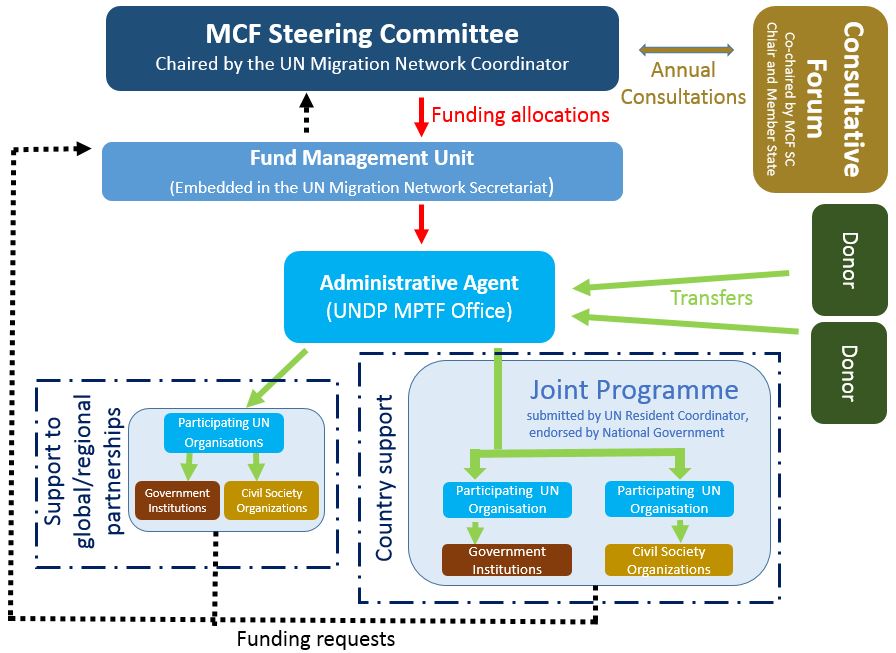 Steering Committee The Migration MPTF is governed by a Steering Committee, a multi-partner decision-making body chaired by the Director General of IOM as Coordinator of the Network.  The Steering Committee should be broad enough to be representatives of major stakeholders, but sufficiently limited to be an effective decision-making body.  In that light, the proposal is for the Steering Committee to comprise of the following members:The Chair; 3 members of the Network (2 members of the Network Executive Committee and 1 other member amongst other members of the Network not on the Executive Committee); 3 donor countries; 3 countries of origin, transit and destination; and, 3 stakeholders.For a total of 13 full members plus the Chair.The Migration MPTF’s Administrative Agent and the Fund Management Unit are ex-officio members of the Steering Committee in an observer capacity.With the exception of the Chair, membership of the Steering Committee would be on a staggered, rotational basis (precise modalities to be outlined in the Operations Manual).The Steering Committee takes decisions on a consensus basis and is responsible for:Providing oversight and exercising overall accountability of the Migration MPTF; Reviewing and approving proposals submitted for funding after being screened by the Fund Management Unit, ensuring their conformity with the requirements of the Migration MPTF; Instructing the Administrative Agent to transfer the Fund resources to the Participating United Nations Organizations;Reviewing the Fund status and its overall progress against the results-based matrix; Reviewing and approving the periodic progress reports (programmatic and financial) consolidated by the Fund Management Unit and the Administrative Agent, based on the progress reports submitted by the Participating United Nations Organizations; Commissioning evaluation, reviews and “lessons learned” reports on the performance of the Fund, and determining follow-ups actions; Approving direct costs related to Fund operations by the Fund Management Unit; Approving the Fund risk-management strategy and regularly reviewing risk monitoring; Approving the Fund extensions and updates of Terms of Reference (ToR), as required; and, Ensuring effective consultation with stakeholders including local authorities. Consultative ForumA Consultative Forum will be annually convened as an open session of the annual meeting of the Network, inviting all Member States and stakeholders, to discuss the Migration MPTF, its current operations and future direction. With the support of the Fund Management Unit, the Chair of the Steering Committee will provide an update on the status of the Fund, adoption or revision of the investment plan, allocation decisions taken during the course of the year, key achievements and main challenges faced. Fund Management UnitEmbedded within the Network Secretariat, the Fund Management Unit is the entity responsible for the operational functioning of the Migration MPTF and for providing management support to the Steering Committee. It will draw upon the technical expertise and capacities of other components of the Network, through the Secretariat, as appropriate, and will be housed at IOM’s Headquarters in Geneva. The Fund Management Unit will be responsible for:Coordinating and executing all management functions of the Migration MPTF, including the implementation of decisions made by the Steering Committee; Planning and preparing meetings of the Steering Committee and maintaining records of decisions taken;Organizing calls for proposals and/or liaising with United Nations Country Teams to provide guidance on the submission of programme/project proposals in support of the implementation of the Global Compact;Drawing on Network support through the Network Secretariat, reviewing, analyzing and vetting concepts notes and programme/project proposals received from Participating United Nations Organizations based on criteria set by the Steering Committee.  Sharing with the Steering Committee information on all concept notes and project proposals received and, where applicable, providing explanation as to why some projects were rejected at the concept note stage before submission to the Steering Committee; Periodically reviewing the ToR of the Fund and, where appropriate, recommending changes or revisions for the consideration of the Steering Committee; With the support of the Administrative Agent, developing an Operations Manual, in accordance with signed legal agreements, and ensuring compliance with it; Developing and implementing the Fund resource mobilization strategy; Developing the fund risk-management strategy and monitoring risks accordingly;Submitting Fund Transfer Requests, signed by the Chair of the Steering Committee, to the Administrative Agent; Supporting monitoring and evaluation of programme implementation;Consolidating the narrative of annual and final reports submitted by Participating United Nations Organizations and present reports to the Administrative Agent for consolidation of narrative and financial reports; Managing and supporting communication, public information and visibility as regards the Fund and its activities; Liaising with the Administrative Agent on fund administration issues, including issues related to project/programme/fund extension and project/programme/fund closure;Supporting coordination efforts with relevant global, regional or national initiatives to foster synergies and avoid overlap or duplication;Supporting the Network in the elaboration of the Fund’s results-matrix. The costs of the Fund Management Unit are charged to the Migration MPTF as direct costs. The budget is submitted to the Steering Committee on an annual basis and the unit staffing structure is adjusted by the Steering Committee as per needs and budget availability.  Although the proportion may be higher during the initial phase, it is recommended that such costs do not exceed 3% of the total budget of the Fund over its lifetime.  To reinforce the Fund Management Unit capacity without excessively drawing on Fund resources, secondments from Participating United Nations Organizations or direct staffing support from Member States (such as JPOs) are encouraged, maintaining a premium on both qualifications, experience and geographical and gender balance of staffing. The Administrative AgentThe Migration MPTF is administered by the UNDP Multi-Partner Trust Fund Office (MPTFO) under the pass-through management modality.  The Fund's administration services, whose costs are 1% of received contributions, include: The Migration MPTF’s setting up: support to its design (ToR and Operations Manual), and development of legal instruments; and The Migration MPTF’s administration: receipt, administration and release of funds to implementing entities in accordance with decisions of the Steering Committee, and financial report consolidation.The MPTFO is responsible for the following functions:Provide support to the design of the Migration MPTF;Sign a Memorandum of Understanding (MOU) with Participating United Nations Organizations;Sign Standard Administrative Agreements (SAA) with donors;Receive contributions from donors and administer funds in accordance with regulations, rules, policies and procedures of the United Nation Development Programme, as well as the MOU, ToR and SAA, including provisions relating to closure of the Fund account;Invest and reinvest the Fund's resources according to investment policies, practices and procedures. Any investment income will be added to the Fund's resources and will not be credited to the contributions of a particular donor;  Provide updated information to the Steering Committee regarding the regular resource availability;Transfer funds to Participating United Nations Organizations in accordance with the Steering Committee decisions;Consolidate the annual or final narrative report submitted by the FMU with the annual or final financial reports submitted by the Participating United Nations Organizations and present the consolidated report to the Steering Committee for approval; and to each of the Migration MPTF’s contributors;Prepare the Fund's final financial report including its closure notice;Release funds as direct costs for the running of the Fund Management Unit, based on the Steering Committee’s decisions. The Administrative Agent will annually notify the Steering Committee about the amounts used to that end;Release funds for additional expenses that the Steering Committee decide to allocate; and,Provide tools for fund management to ensure transparency and accountability.The MPTFO through its GATEWAY (http://mptf.undp.org/) offers a web-based service portal, which provides real-time financial data generated directly from its accounting system. It provides all partners and the general public with the ability to track information on contributions, transfers and expenditures. The Recipient Organizations/InstitutionsParticipating United Nations OrganizationsResources will be allocated to Participating United Nations Organizations, i.e. members of the United Nations Network on Migration that have signed the Memorandum of Understanding with the Administrative Agent. Each Participating United Nations Organization will assume full programmatic and financial accountability for the funds disbursed to it by the Administrative Agent. Such funds will be administered by each Participating United Nations Organization in accordance with its own regulations, rules, directives and procedures.  The indirect costs of the Participating United Nations Organizations recovered through programme support costs will be harmonized at 7%. Governments and Civil SocietyGovernment institutions and stakeholders including civil society organizations including migrant organizations receive funding from the Migration MPTF through Participating United Nations Organizations. The Migration Compact Fund requires that all proposals have the endorsement of the relevant national government and strongly encourages the participation of government institutions, including at the local level, and civil society both at the programme design and implementation phases and review of proposed projects seeking Migration MPTF support will be assessed on a range of factors, including the extent to which consultation with partners has taken place in the design phase.  Each Participating United Nations Organization will transfer funds to partners in line with its own financial regulations and rules and will retain full financial and programmatic accountability vis-à-vis the Fund and its contributors. Should a mechanism allowing for direct transfer by the Administrative Agent to non-United Nations entities be adopted by the United Nations Sustainable Development Group and the donors to United Nations pooled funding instruments, the Administrative Agent would bring without delay such development to the attention of the Migration MPTF Steering Committee so as to integrate the new mechanism in the design of the Fund and define under which conditions direct access to non-United Nations entities could  be granted.ContributionsContributions to the Migration MPTF may be accepted from Member States, regional bodies, inter-governmental organizations, non-governmental organizations, businesses, foundations and individuals.  Prior to agreeing to accept a contribution from a non-State actor, the Administrative Agent will conduct due diligence to ensure that these planned contributions are in line with relevant United Nations policies on such contributions. Due diligence will include consultations with the Fund Management Unit and may include consultations with Participating United Nations Organizations.Contributors are encouraged to provide un-earmarked contributions, which will be programmed by the Fund Steering Committee, supported by the Fund Management Unit. However, contributors may earmark their contribution for one of the five thematic areas. Such earmarking will be reflected in the contribution agreement. Contributions may be accepted in fully convertible currency.  Such contributions will be deposited into the bank account designated by UNDP MPTF Office.  The value of a contribution payment, if made in other than US dollars, will be determined by applying the United Nations operational rate of exchange in effect on the date of payment. Program and Project Approval ProcessStep 1: Development and approval of Investment Plans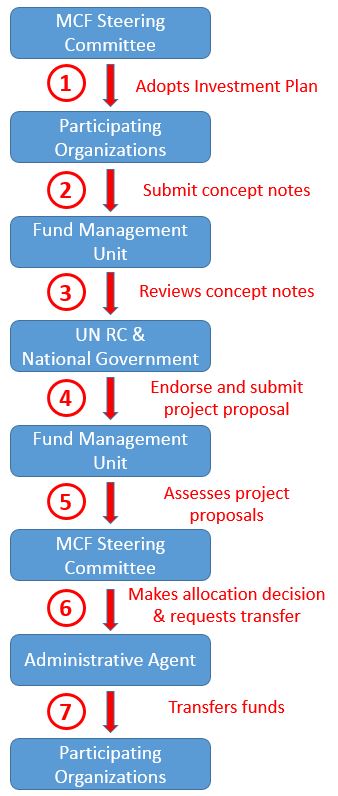 The development of specific Investment Plans defines the scope of the financing strategy for individual funding cycles. The plan sets specific investment objectives and frames a programming cycle with clear priorities (geographic and/or thematic), timelines, expected deliverables and the associated financial needs. The Migration MPTF Investment Plans specify the allocation envelopes according to the five thematic areas. The Investment Plans are strategic tools to demonstrate needs, better marshall resources, reinforce collective ownership, and provide a clear and focused programmatic scope for the Participating UN Organizations. In 2019, the Migration MPTF will aim at financing (minimum) one project of U.S.$5 million under each of the five thematic areas. This uniform approach is anchored in the 360-degree principle of the Global Compact and the need for the Fund to demonstrate its capacity to provide meaningful support to Member States across all objectives of the Global Compact. During the course of 2019, the United Nations Network on Migration will develop the results-matrix that constitutes the foundation on which the Investment Plans will be built. Subsequently (starting in 2020), the first Investment Plan will run over a 3 year period (2020-2022) leading to the first International Migration Review Forum. Subsequent investment plans will cover a four-year period corresponding to the lead time towards the following International Migration Review Forum in 2026.The Investment Plans will be developed by the Fund Management Unit and endorsed by the Steering Committee.  If required due to changing dynamics, unforeseen acute Member States needs or unpredicted increase in resources available, the Steering Committee can approve a formal revision of the Investment Plan during the course of the funding cycle. The Investment Plans will be made available online as a reference document for Participating United Nations Organizations, national governments and other stakeholders. Depending on funding available and strategies adopted by the Steering Committee and outlined in the Investment Plan, specific calls for proposals may be issued during a funding cycle. Step 2: Submission of concept notes Participating United Nations Organizations jointly submit a brief concept note proposal to the Fund Management Unit before set deadlines. Projects must be designed as joint programmes and the concept notes must include an explanation of consultations held in the design of the proposed project, alongside the key expected results and indicators aligned with the strategic objectives of the Migration MPTF, proposed activities, indicative budgets and a risk analysis.  The concept note should not exceed 3 to 4 pages and will follow a template provided by the Fund Management Unit (as an annex to the Operations Manual). In line with UNDG guidance, no more than five UN agencies should participate in a joint programme. Step 3: Concept Note ScreeningThe Fund Management Unit, supported by the Network Secretariat, conducts an initial screening and assessment of the concept notes. If accepted, the Fund Management Unit requests a fully-fledged project document for further review.  However, requests for fully-fledged project documents do not ensure their approval. Step 4: Submission of project proposalParticipating United Nations Organizations, together with their civil society and government partners, prepare a fully developed project proposal, using the project proposal format provided by the Fund Management Unit (an annex to the Operations Manual). To ensure full alignment with national priorities/strategies and effective strengthening of the coherence of United Nations programming, the project proposal is submitted by the Resident Coordinator and, as a prerequisite, endorsed (signed) by the National Government. For cross-border or sub-regional programmes, submission of the proposals will require the formal endorsement by all relevant United Nations Resident Coordinators and national governments. However, for obvious practical reasons, this requirement will not apply to initiatives of a global or regional nature that would be submitted in support of GCM objective 23 which would, however, still require at least two UN Participating Organizations to carry out such activities.  Step 5: Assessment of Proposal conducts a systematic, comprehensive technical assessment of the full project proposals, supported as necessary by the Network Secretariat. To allow for proper review by the Steering Committee, the projects reviewed by the Secretariat and the summary of the technical review are shared with the Steering Committee at least 10 working days ahead of the scheduled meeting. Step 6: Allocation decisionThe allocation decision is made by the Steering Committee, taking into consideration the recommendations of the technical review and the Migration MPTF Investment Plan for the period in question.  Decisions are normally made during Steering Committee meetings.  However, in order not to delay implementation in exceptional cases requiring quick actions, project proposals may be shared with Steering Committee members electronically and the decision may be made on a non-objection basis following the circulation of all documentation within a specified time period.  Should any Steering Committee member raise an objection, the project proposal will be tabled for discussion at the next Steering Committee meeting.Step 7: transfer to Participating OrganizationsThe Fund Management Unit will prepare a fund transfer request for fund allocation approved by the Steering Committee, and which will be signed by the Chair of the Steering Committee. The Administrative Agent will process the approved fund allocations and transfer the corresponding amounts to the Participating United Nations Organizations within five business days following the receipt of the transfer request.  As soon as the fund transfer has been processed, the Administrative Agent will notify by email both the Representative(s) of the Participating United Nations Organization(s) receiving the funds and the Fund Management Unit. In some circumstances, if strategic priorities align, the Migration MPTF will consider providing funding through a regional or country-based pooled fund, managed by the UN Multi-Partner Trust Fund Office (no extra administrative charge will be made as a result). This would be done to further strengthen coordination and coherence in achieving migration compact objectives, to fund a particularly innovative component of a Trust Fund strategy and/or to play a catalytic role to leverage other funds. In these cases, the Migration MPTF will enter into a funding agreement with the relevant Trust Fund, which then becomes Migration MPTF’s direct funding recipient. Such agreements imply that both Fund’s allocation, disbursement and reporting processes will be aligned, and to do so, a short guidance note will be developed on a case-by-case basis. Risk managementThe governance structure, which brings together all stakeholders, including financial contributors, offers an opportunity to develop a common understanding of the risk context and the possible mitigation measures. An assessment of risk and the use of joint mechanisms to reduce and better manage risks can result in more informed strategic choices. Risks will be monitored and managed at the project and programme level, but also at the Fund level. A Fund Risk Management Strategy developed as part of the Operations Manual should accelerate delivery and increase Fund impact, ensure that Fund operations ‘do no harm’ and verify that funds are used for their intended purpose and improve risk management capacity of national institutions. The Fund risk management strategy is not a replacement for project risk evaluation/management. A risk management strategy will: • Develop shared understanding of risks faced by the Fund; • Define risk appetite or tolerance; • Identify known risk and risk-holders; • Establish the Fund's policies regarding identified risks; • Determine risk treatment through measures of mitigation or adaptation; and, • Establish information strategies and common messages about the risks. The Steering Committee shall regularly assess risks and mitigation measures against the developed risk strategy and update it accordingly.Monitoring, evaluation and reportMonitoring and evaluation Participating United Nations Organizations are responsible for continuous monitoring and evaluation of programmes, while the Fund Management Unit oversees the process and, with the support of the Network Secretariat, provides advice on proper performance indicators and methods of data collection and analysis. All programme budgets will need to include a provision for monitoring and evaluation amounting to at least 3% of the total programme budget. The Fund Management Unit consolidates information received into a central results-based management system.  This system gathers performance data at the outcome and output levels, linking program-related and financial results indicators so evaluators can better measure the efficiency and effectiveness of the Migration MPTF. Output indicators will be specific to each programme.  For outcomes, shared indicators will be defined in the Fund’s resultsframework and programme stakeholders will be obligated to report against selected outcome indicators.  Participating United Nations Organizations are responsible for gathering data—a mandatory element reflected in every annual report. An independent evaluation will be commissioned by the Participating United Nations Organizations for each joint programme.Key performance indicators of the management of the Migration MPTF (such as timeliness of report submission and fund transfers) will be closely monitored and reported against throughout the duration of the Fund. Independent evaluations will be commissioned by the Steering Committee to assess the overall performance of the initiative, inclusive of its design, management, and overall performance against global objectives.  During this evaluation specific recommendations may be provided to the Steering Committee to guide any revisions to the results framework, the governance arrangements, and/or the programming cycles.All evaluations undertaken by the Fund will be made available on the website of the United Nations Evaluation Group of the UNSDG.Report The responsibilities related to reporting are gathered and detailed in the Memorandum of Understanding (section IV) and Standard Administrative Agreements (SAA) (section V).Narrative reportThe Participating United Nations Organizations will submit the following reports to the Fund Management Unit for consolidation and further transmission the Administrative Agent:Annual narrative reports to be provided no more than three months (31 March) after the end of the calendar year; and,Final narrative reports after the end of activities contained in the program-related approved document, including the final year of such activities, to be submitted no more than four months (30 April) in the following year after the financial closure of the Fund. Annual and final reports will exhibit results based on evidence. Annual and final narrative reports will compare actual results against estimated results in terms of outputs and outcomes and they will explain the reasons of higher or lower performance. The final narrative report will also include the analysis of how the outputs and outcomes have contributed to the Fund's global impact. Financial ReportThe Participating United Nations Organizations will submit the following financial statements and reports to the Administrative Agent:Annual financial statements and reports to 31 December, regarding released resources by the Fund to them; these shall be provided no more than four months (30 April) after the ending of the calendar year; and,Final certified financial statements and financial reports after the completion of activities contained in the program-related approved document, including the final year of such activities, to be submitted no more than six months (June 30th) in the following year after the financial closure of the Fund.Based on these reports, the Administrative Agent will prepare consolidated narrative and financial reports which will submit to each of the Fund's Contributors and to the Steering Committee as per the schedule established in the SAA.Accountability and transparencyThese clauses are detailed in the legal instruments that govern the Fund (MOU and SAA). Accountability The participating United Nations Organizations will provide implementation services in accordance with their own financial regulations, rules and policies. For each project or program approved for funding, each implementing entity will provide the Fund Management Unit and the MPTFO annual and final reports and financial statements prepared in accordance with their accounting system and reporting procedures, as stated in the legal agreements signed with the Administrative Agent.Financial audit: the Administrative Agent and the Participating UN Organizations will be audited according to their own financial rules and regulations, in line with the audit framework for multi-donor funds, as agreed by the Audit Internal Services of the Participating United Nations Organizations and endorsed by the United Nations Development Group in September 2007.Activities supported by this Fund will be highlighted in the biennial report of the Secretary-General to the General Assembly on the implementation of the Global Compact.TransparencyThe MPTFO website, Gateway (http://mptf.undp.org), is a web-based service portal that provides real-time financial data issued directly from the UNDP accounting system.  Once established, the Migration MPTF will have a separate page in the Gateway portal which will allow partners and the public at large to follow-up the contributions, transfers and expenses, and access key documents and reports.The Fund Management Unit and the MPTFO will ensure that the Migration MPTF’s operations are posted on the Gateway portal.  From its side, each implementing entity will take appropriate measures to promote the Fund.  Information shared with the media regarding beneficiaries of funding, official press releases, reports and publications will acknowledge the role of the Fund. The website of the Network will also provide updates on the use of the Fund.Operations ManualThese ToR and operating details will be developed in depth by the MPTFO and the Fund Management Unit through an Operations Manual within three months of the establishment of the Migration MPTF.Amendments, duration and termination The Migration MPTF has been established for an initial duration through the first International Migration Review Forum in 2022.  It may be extended based on approval by the Steering Committee, after consultation with relevant actors. If the Fund is not extended, the last date to transfer funds to the Participating UN Organizations will be 30 June 2022. Completion of all operational activities will be 31 December 2022. The dissemination of the final narrative report will be 31 May 2023. All Participating United Nations Organizations will provide certified final financial reports on financially closed projects by 31 May 2024, or no later than five (5) months (31 May) after the end of the calendar year in which the financial closure of the activities in the approved programmatic document occurs, or according to the period specified in the financial regulations and rules of the Participating United Nations Organization in question, whichever is earlier.  The dissemination of the certified final financial statement (“Source and Use of Funds”) is to be provided no later than 31 May 2025; that is, five months (31 May) after the end of the calendar year in which the financial closing of the Fund occurs.Notwithstanding the completion of the initiatives financed from the Fund, any unutilized balances will continue to be held in Fund Account until all commitments and liabilities incurred in implementation of the programmes have been satisfied and programme activities have been brought to an orderly conclusion.  As per the standard Memorandum of Understanding and Standard Administrative Arrangement, any balance remaining in the Fund Account upon completion of the Fund will be used for a purpose mutually agreed upon or returned to the Donor in proportion to its contribution to the Fund as decided upon by the Donor and the Steering Committee. Annex I:Objectives of the Global Compact for Safe, Orderly and Regular MigrationCollect and utilize accurate and disaggregated data as a basis for evidence-based policiesMinimize the adverse drivers and structural factors that compel people to leave their country of originProvide accurate and timely information at all stages of migrationEnsure that all migrants have proof of legal identity and adequate documentationEnhance availability and flexibility of pathways for regular migrationFacilitate fair and ethical recruitment and safeguard conditions that ensure decent workAddress and reduce vulnerabilities in migrationSave lives and establish coordinated international efforts on missing migrantsStrengthen the transnational response to smuggling of migrantsPrevent, combat and eradicate trafficking in persons in the context of international migrationManage borders in an integrated, secure and coordinated mannerStrengthen certainty and predictability in migration procedures for appropriate screening, assessment and referralUse migration detention only as a measure of last resort and work towards alternativesEnhance consular protection, assistance and cooperation throughout the migration cycleProvide access to basic services for migrantsEmpower migrants and societies to realize full inclusion and social cohesion Eliminate all forms of discrimination and promote evidence-based public discourse to shape perceptions of migration Invest in skills development and facilitate mutual recognition of skills, qualifications and competencesCreate conditions for migrants and diasporas to fully contribute to sustainable development in all countriesPromote faster, safer and cheaper transfer of remittances and foster financial inclusion of migrantsCooperate in facilitating safe and dignified return and readmission, as well as sustainable reintegrationEstablish mechanisms for the portability of social security entitlements and earned benefitsStrengthen international cooperation and global partnerships for safe, orderly and regular migration